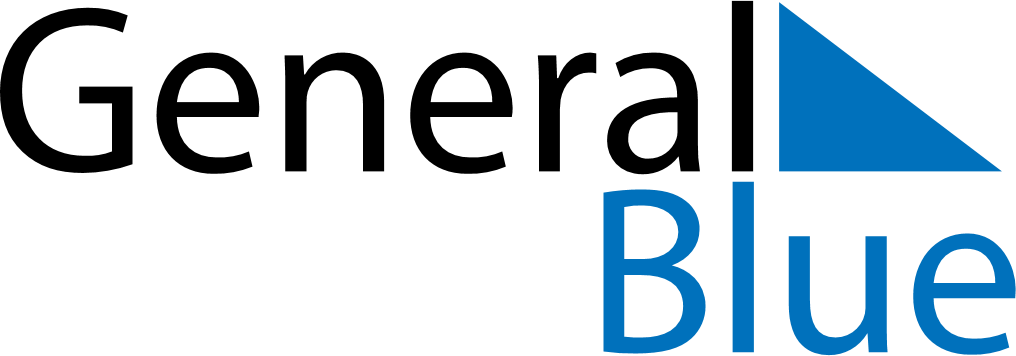 November 2026November 2026November 2026VietnamVietnamMondayTuesdayWednesdayThursdayFridaySaturdaySunday12345678910111213141516171819202122Vietnamese Teacher’s Day2324252627282930